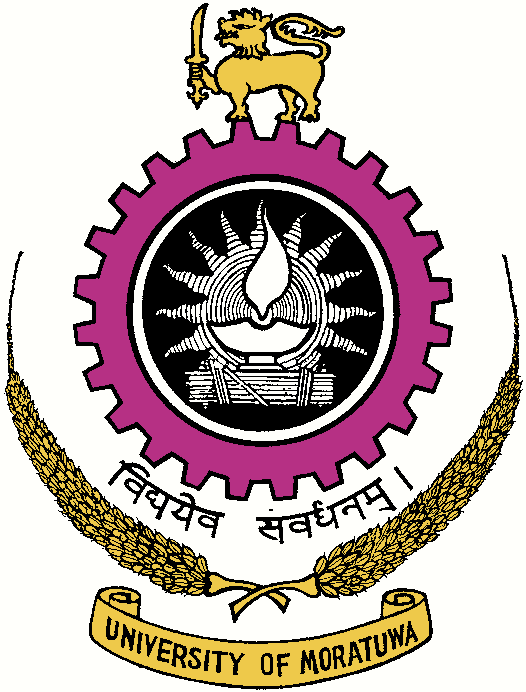 UNIVERSITY OF MORATUWAVice-ChancellorUniversity of MoratuwaKatubedda, MoratuwaFORM ‘A’               Recommendation of the Head of the Institution[for Employees of the University System/Government Departments/Corporations and Statutory Board etc.]I recommend the application submitted by Dr./Mr./Ms……………………..     …………………………………………..to the post of Senior Lecturer Grade I / Senior Lecturer Grade II/ Lecturer (Un-Confirmed)/ Lecturer (Probationary) in the Department of …………………………………………..............................University of Moratuwa and agree/not agree to release the applicant in case he/she is selected for the post applied.……………….                                                                   …………………                 Date                                                                                     Name                                  ………………………………………Signature of the Head of Institution (or relevant Head obtaining decision on releasement of the employee)Official Stamp	